王子幼稚園での思い出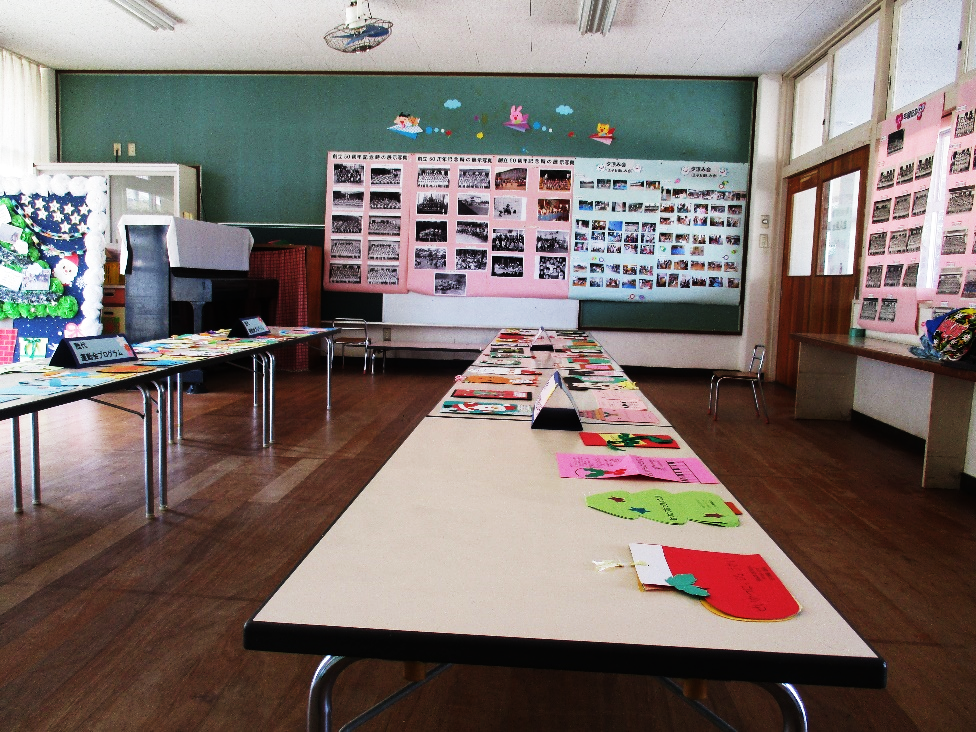 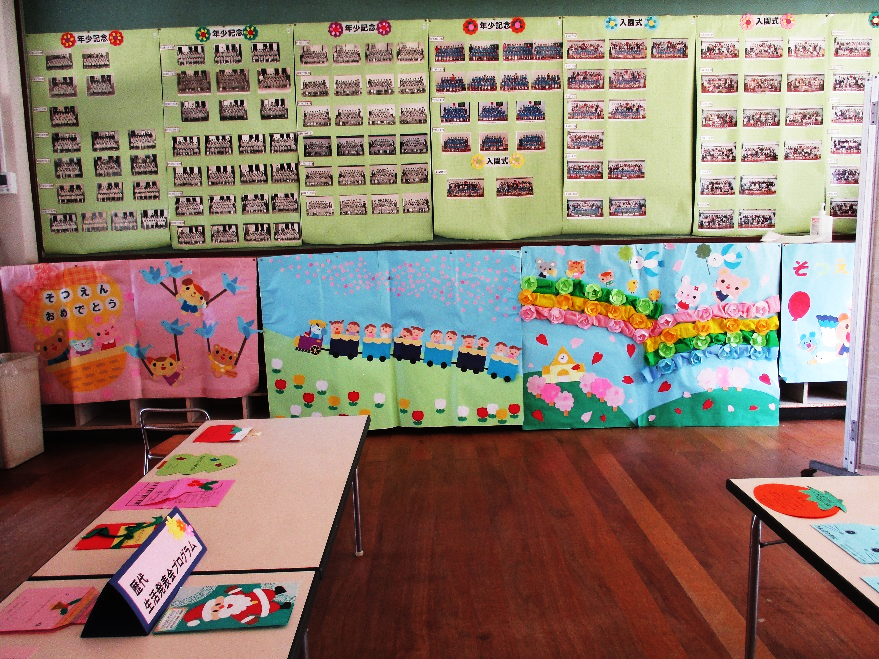 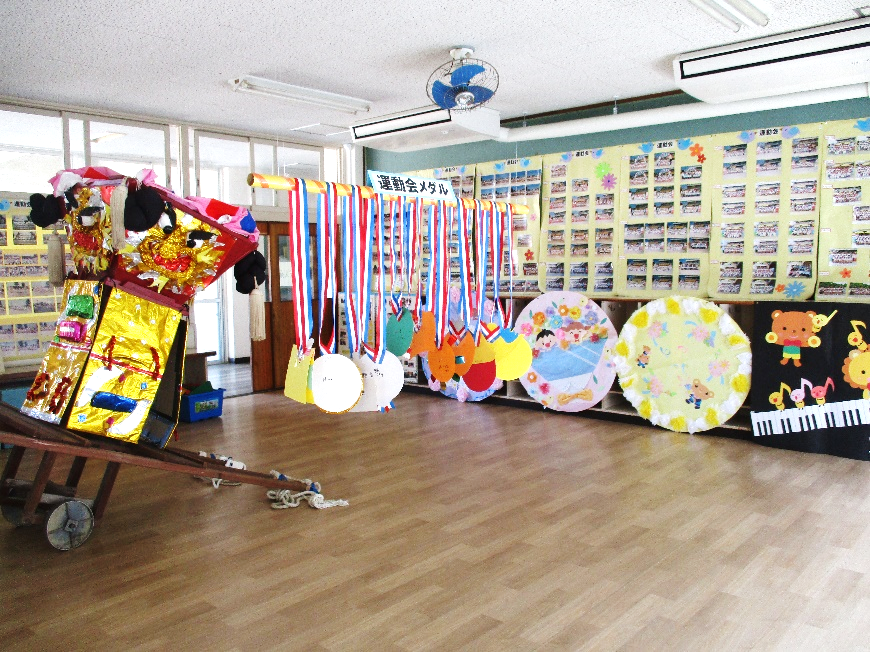 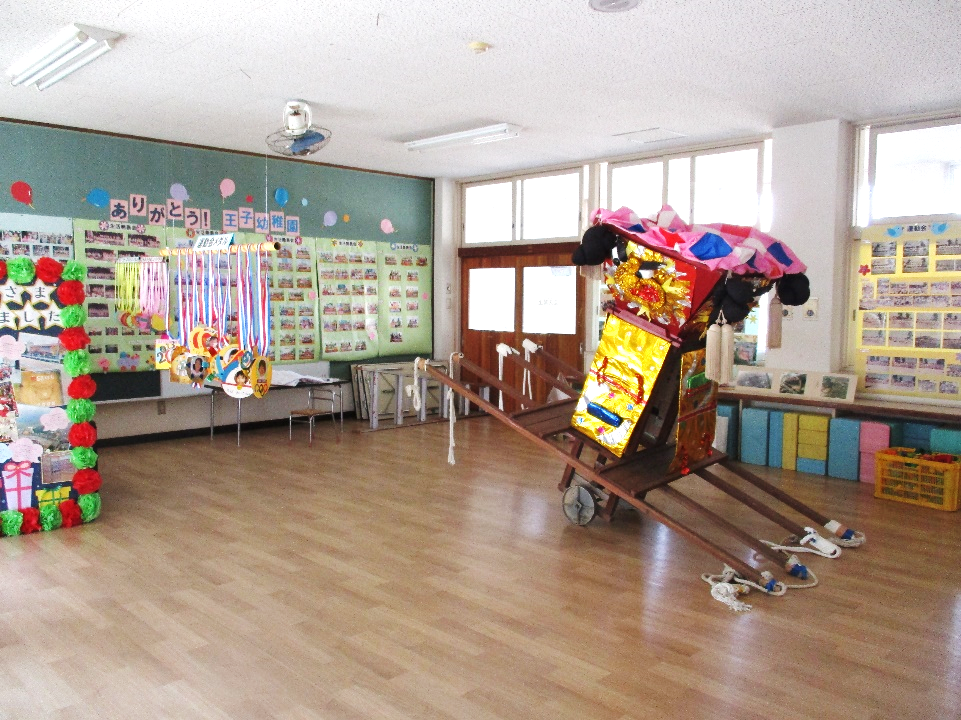 